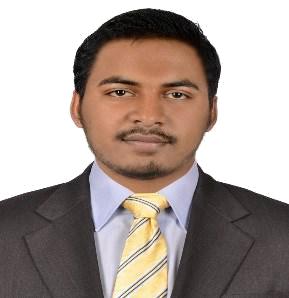 ShayamShayam.363282@2freemail.comDubai-United Arab EmiratesPROFESSIONAL PROFILEA highly motivated Sales/Administrative professional having more than 5 years’experience in UAE, who believes in constant learning to upgrade and enhance professional skills that can deliver exceptional customer service and work ethics. Seeking a challenging career position in a prestigious organization that can optimally utilize my experience, skills, and education for the mutual benefit and growth.SKILLS PROFILEExcellent customer service skills, that makes long term professional trust and relationship among clients. Greeting customers, delivering world class shopping experience by making them feel comfortable to choose the right product and service. Excellent communication skills in English. Excellent skills in marketing and sales in retail environment making a lasting impression on customers. Good demonstrated skills in vendor management that can create a healthy supply chain cycle. Showed flexibility in working well in cross-functional teams even under pressure with a good sense of urgency to complete multiple tasks within strict deadlines. Successfully carried out job profile in a consistent manner and continuously working towards the company’s objectives and goals that helped maintain level of competency EXPERIENCE SNAPSHOTMERCHANDISER/SALES	FEBRUARY-2011- SEPTEMBER-2011PEPSICO INDIA HOLDINGS PVT LTD PALAKKAD-KERALA (INDIA)SALES EXECUTIVE	APRIL-2012- JANUARY-2015PROTEAM EUROPA MIDDLE EAST LLC-DUBAI (UNITED ARAB EMIRATES)SALES EXECUTIVE	FEBRUARY-2015- TILL NOWAL AWAI ELECTRICAL POWER EQUIPMENT INSTALLATION LLC (UNITED ARAB EMIRATES)DUTIES & RESPONSIBILITIESSALESAble to do repetitive and mundane administrative tasks.Highly efficient in the use of Microsoft Outlook, Excel and Word Handle large amounts of paperwork and data.Work within a busy office environment, and support office teams in order to ensure the smooth running of day-to-day activities.Communicate clearly with work colleagues using emails etc. Quickly learn about new in house database systems.Find and obtain information and documents quickly. A methodical approach.Strong communication skills, both verbally and written.Excellent attention to detail.Strong numeracy skills.Good typing and note taking skills i.e. a minimum of 30 words per minute.SALES MERCHANDISINGPlanning product ranges and preparing sales and stock plans in conjunction with buyers; Liaising with buyers, analysts, stores, suppliers and distributors;Maintaining a comprehensive library of appropriate data;Working closely with visual-display staff and department heads to decide how goods should be displayed to maximize sales;Producing layout plans for stores, sometimes called 'statements';Forecasting profits and sales, and optimizing the sales volume and profitability of designated product areas;Planning budgets and presenting sales forecasts and figures for new ranges; Controlling stock levels based on forecasts for the season;Using specialist computer software, for example to handle sales statistics, produce sales projections and present spreadsheets and graphs;Seeking out new business and establishing new business relationshipsEDUCATIONAL QUALIFICATIONSBACHELOR OF BUSINESS ADMINISTRATION – CV RAMAN UNIVERSITY, BHILASPUR- INDIA.HIGHER SECONDARY EDUCATION – K.P.R.P.H.S.S, KERALA- INDIA.HIGH SCHOOL EDUCATION– PANDIT MOTILAL GOV.HIGH SCHOOL-KERALA-INDIA.I.T EXPOSURE	Enterprise Applications  : Accounting software like TALLY ERP9,PEACHTREEGeneral Applications	: Windows, MS office, MS word, MS Excel,Outlook,Internet& E-mailLANGUAGE PROFICIENCYENGLISH- Proficient(Read, Write, Speak)- Proficient(Read, Write, Speak)HINDI- Proficient(Read, Speak)- Proficient(Read, Speak)MALAYALAM- Expert (Read, Write, Speak)- Expert (Read, Write, Speak)TAMIL- Proficient (Read, Speak)- Proficient (Read, Speak)PERSONAL DETAILSDate of Birth- 27th October 1991( 25 Years old)Sex-MaleReligion-ISLAMNationality-INDIANMarital Status-Single